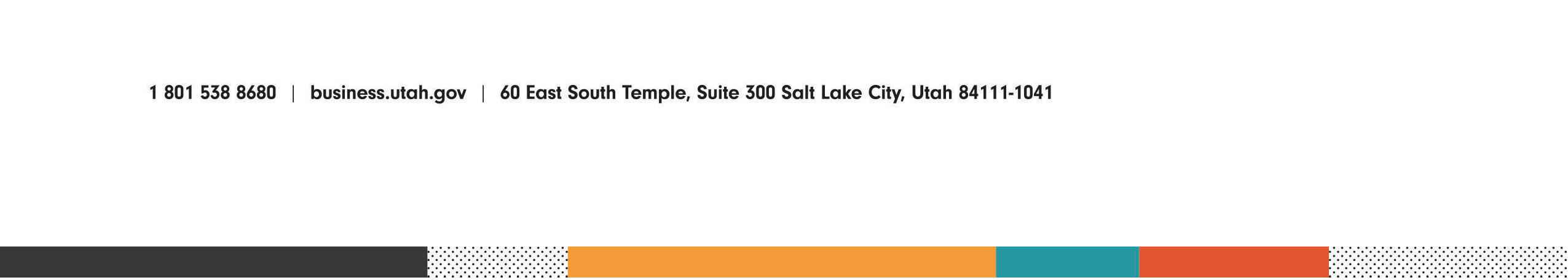 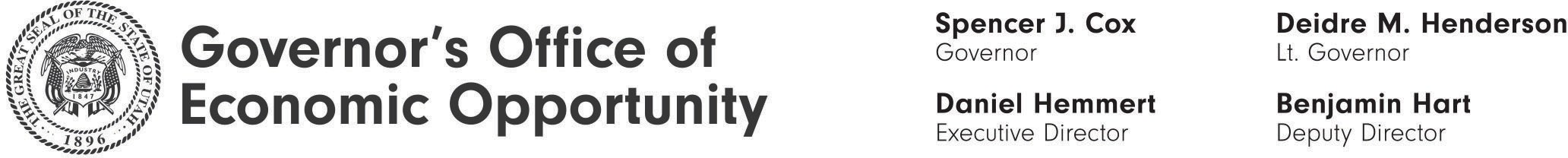 General Regulatory Sandbox Program Advisory CommitteeJune 16, 2022 – 1:30p.m. Anchor Location- Canyonlands Conference RoomWorld Trade Center, 3rd Floor60 E South Temple, Salt Lake City, UTAgendaOpen and Public Meetings Act Training Application Update - TowProApplication Review - Nuttall, Brown & Coutts, BLLC Electronic ParticipationZoom Meeting https://utah-gov.zoom.us/j/5957471740